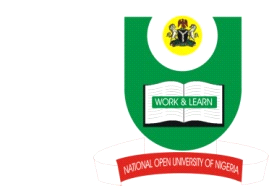 NATIONAL OPEN UNIVERSITY OF NIGERIAUniversity Village, Nnamdi Azikwe Express Way, Plot 91, Cadastral Zone, Jabi,AbujaFACULTY OF AGRICULTURAL SCIENCESFIRST SEMESTER EXAMINATION: June/JulyCOURSE COED AGM314COURSE TITLE: INTRODUCTION TO AGRICULTURAL MECHANIZATION INSTRUCTION: Answer any four (4) Questions TIME ALLOWED: 2 HoursQ(1a) 	Define what a machine is and mention five of its usefulness in 			agricultural production. Q(1b) 	What are the six basic machines use in agricultural production? Q(2a) 	Define (1) mechanical advantage (M.A) of a machine Velocity ratio Efficiency Q(2b)	If you are given a load of 300kg and a force of 245 newton (N) to 		lift the load a distance of 4m, calculate the M.A. the distance 			moved by the load is 8m. Calculate the Velocity Ratio.  Q(3a) 	Mention any five tools commonly used in an agricultural 				workshop. Q(3b) 	An inclined plane is at an angle of 30o to the horizontal which is 		used as a simple machine. A force E is used to push a load of 			120N uniformly up the plane at an efficiency of 50%. Calculate 			the (1) 	V. R and (2) The magnitude of E.   Q(4a) 	Name the cycles of operation in a typical petrol or diesel engine. Q(4b) 	What are the four events that are required to convert heat into 			motion. Q(5a) 	Define tillage and state any five of its purposes. Q(5b) 	Differentiate between the two cost of owning and operating farm 		machinery. 